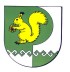 от «  26  »   октября    2018  г.  № 503О дополнении в положение «О порядке определения арендной платы                   за нежилые помещения, здания, сооружения в собственность муниципального образования «Моркинский муниципальный район», утвержденный постановлением Администрации Моркинского муниципального района № 22 от 26.01.2010 г.В соответствии с Федеральным законом от 26 июля 2006 года №135-ФЗ «О защите конкуренции» и ст.10 Положения о порядке управления                          и распоряжения имуществом муниципальной собственности муниципального образования «Моркинский муниципальный район», утвержденного решением Собрания депутатов муниципального образования «Моркинский муниципальный район» №278 от 27.03.2013 г., Администрация Моркинского муниципального образования п о с т а н о в л я е т:Дополнить положение «О порядке определения арендной платы за нежилые помещения, здания, сооружения в собственность муниципального образования «Моркинский муниципальный район», утвержденный постановлением Администрации Моркинского муниципального района № 22 от 26.01.2010 г., следующего содержания:Годовая арендная плата по договорам аренды с субъектами малого                и среднего предпринимательства и организациям образующим инфраструктуру поддержки малого и среднего предпринимательства                           в отношении зданий, строений, сооружений, нежилых помещений, включенных в утвержденный перечень муниципального имущества муниципального образования «Моркинский муниципальный район»,                                     свободного от прав третьих лиц (за исключением имущественных прав субъектов малого и среднего предпринимательства), предусмотренного частью 4 статьи 18 Федерального закона от 24 июля 2007 г. № 209-ФЗ «О развитии малого                          и среднего предпринимательства в Российской Федерации» устанавливается                  с учетом следующих размеров льготной ставки арендной платы:в первый год аренды – 40 процентов размера годовой арендной платы;во второй год аренды – 60 процентов размера годовой арендной платы;в третий год аренды – 80 процентов размера годовой арендной платы;в четвертый год аренды и далее – 100 процентов размера годовой арендной платы.3. Контроль за исполнением настоящего постановления возложить                  на заместителя Главы администрации  Моркинского муниципального района Тихонову А.М.       И.о. главы АдминистрацииМоркинского муниципального района                                              А. ГолубковМОРКО МУНИЦИПАЛЬНЫЙ РАЙОН  АДМИНИСТРАЦИЙПУНЧАЛАДМИНИСТРАЦИЯМОРКИНСКОГО МУНИЦИПАЛЬНОГО  РАЙОНАПОСТАНОВЛЕНИЕ